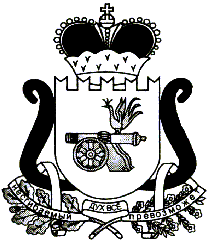 АДМИНИСТРАЦИЯ   МУНИЦИПАЛЬНОГО ОБРАЗОВАНИЯ«ЕЛЬНИНСКИЙ  РАЙОН» СМОЛЕНСКОЙ ОБЛАСТИП О С Т А Н О В Л Е Н И Е от 01.07.2021 № 423г. ЕльняОб утверждении Административного регламента по предоставлению муниципальной услуги «Выдача свидетельства молодой семье о праве на получение социальной выплаты на приобретение (строительство) жилья в рамках реализации муниципальной программы «Обеспечение жильем молодых семей муниципального образования «Ельнинский район» Смоленской области»В соответствии с Федеральным законом от 27.07.2010 № 210-ФЗ «Об организации предоставления государственных и муниципальных услуг», постановлением Администрации муниципального образования «Ельнинский район» Смоленской области от 15.07.2019 № 433 «Об утверждении Порядка разработки и утверждения административных регламентов предоставления муниципальных услуг Администрацией муниципального образования «Ельнинский район» Смоленской области», Администрация муниципального образования «Ельнинский район» Смоленской области п о с т а н о в л я е т:1. Утвердить прилагаемый Административный регламент по предоставлению муниципальной услуги "Выдача свидетельства молодой семье о праве на получение социальной выплаты на приобретение (строительство) жилья в рамках реализации муниципальной программы "Обеспечение жильем молодых семей муниципального образования «Ельнинский район» Смоленской области».2. Постановление Администрации муниципального образования «Ельнинский район» Смоленской области от 21.01.2016 № 33 «Выдача свидетельства молодой семье о праве на получение социальной выплаты на приобретение жилого помещения или строительство индивидуального жилого дома в рамках реализации муниципальной программы «Обеспечение жильем молодых семей муниципального образования «Ельнинский район» Смоленской области на 2014-2020 годы» признать утратившим силу. 3. Контроль за исполнением настоящего постановления возложить на заместителя Главы муниципального образования «Ельнинский район» Смоленской области В.И. Юркова.Глава муниципального образования «Ельнинский район» Смоленской области 				Н.Д. МищенковУТВЕРЖДЕНпостановлением Администрациимуниципального образования«Ельнинский район»Смоленской областиот «01» 07 2021 г. №423Административный регламентпредоставления Администрацией муниципального образования «Ельнинский район» Смоленской области муниципальной услуги"Выдача свидетельства молодой семье о праве на получение социальной выплаты на приобретение (строительство) жилья в рамках реализации муниципальной программы "Обеспечение жильем молодых семей муниципального образования «Ельнинский район» Смоленской области».1. Общие положения1.1. Предмет регулирования Административного регламента предоставления муниципальной услуги1.1.1. Административный регламент предоставления Администрацией муниципального образования «Ельнинский район» Смоленской области муниципальной услуги «Выдача свидетельства молодой семье о праве на получение социальной выплаты на приобретение (строительство) жилья в рамках реализации муниципальной программы "Обеспечение жильем молодых семей муниципального образования «Ельнинский район» Смоленской области» (далее - Административный регламент) разработан в целях повышения качества исполнения и доступности результата предоставления муниципальной услуги, создания комфортных условий для потребителей муниципальной услуги, определяет порядок, сроки и последовательность действий (административных процедур), осуществляемых Администрацией муниципального образования «Ельнинский район» Смоленской области (далее – Администрация).1.2. Круг заявителей1.2.1. Заявителями являются молодые семьи - участники муниципальной программы "Обеспечение жильем молодых семей муниципального образования «Ельнинский район» Смоленской области» включенные в список молодых семей - претендентов на получение социальной выплаты, утвержденный Департаментом Смоленской области по социальному развитию на текущий год (далее - Заявитель).1.2.2. Интересы лиц, указанных в пункте 1.2.1 настоящего Административного регламента могут представлять иные лица, действующие в интересах Заявителя на основании документа, удостоверяющего его полномочия, либо в соответствии с законодательством (законные представители) (далее – представитель Заявителя).1.2.3. Лица, имеющие право на получение муниципальной услуги, и представители Заявителя далее именуются «Заявитель».).1.3. Требования к порядку информирования о порядке предоставления муниципальной услуги1.3.1. Информация о месте нахождения, графике работы, контактных телефонах, адресах официальных сайтов в сети Интернет Администрации и организаций, участвующих в предоставлении и информировании о порядке предоставления муниципальной услуги приведены в Приложении №1 к настоящему Административному регламенту. 1.3.2. Порядок получения заинтересованными лицами информации по вопросам предоставления муниципальной услуги, сведений о ходе предоставления муниципальной услуги, порядке, форме и месте размещения информации о порядке предоставления муниципальной услуги приведены в Приложении №2 к настоящему Административному регламенту.2. Стандарт предоставления муниципальной услуги2.1. Наименование муниципальной услугиВыдача свидетельства молодой семье о праве на получение социальной выплаты на приобретение (строительство) жилья в рамках реализации муниципальной программы «Обеспечение жильем молодых семей муниципального образования «Ельнинский район» Смоленской области».2.2. Наименование структурного подразделения, непосредственно предоставляющего муниципальную услугу2.2.1. Непосредственное предоставление муниципальной услуги осуществляет структурное подразделение Администрации – отдел жилищно-коммунального и городского хозяйства Администрации муниципального образования «Ельнинский район» Смоленской области (далее – отдел Администрации).2.2.2. В целях предоставления муниципальной услуги Администрация взаимодействует с: - федеральным органом исполнительной власти, уполномоченным Правительством Российской Федерации на осуществление государственного кадастрового учета, государственной регистрации прав, ведение Единого государственного реестра недвижимости и предоставление сведений, содержащихся в Едином государственном реестре недвижимости, его территориальными органами или подведомственным ему государственным бюджетным учреждением, наделенным соответствующими полномочиями в соответствии с решением такого органа (далее - орган регистрации прав по вопросам (для) получения выписки из Единого государственного реестра прав на недвижимое имущество и сделок с ним о зарегистрированных правах членов (члена) молодой семьи на объекты недвижимого имущества.- Администрацией сельских поселений Ельнинского района Смоленской области по вопросам (для) получения документов, подтверждающих признание молодой семьи, нуждающейся в жилом помещении.- Департамент Смоленской области по социальному развитию или сектор социальной защиты населения в Ельнинском районе по вопросам (для) получения справки об остатке средств областного материнского (семейного) капитала.2.2.3. В целях предоставления муниципальной услуги Заявитель взаимодействует с:- ФГУП «Ростехинвентаризация – Федеральное БТИ» - для получения документа о наличии или отсутствии в собственности заявителя и членов его семьи жилых помещений, права на которые не зарегистрированы в органе кадастрового учета; - учреждениями банков и другими кредитными учреждениями для получения сведений о суммах, находящихся во вкладах или о возможном размере кредита;- нотариус по вопросам (для) получения доверенности.2.2.4. Запрещено требовать от Заявителя осуществления действий, в том числе согласований, необходимых для получения муниципальной услуги и связанных с обращением в иные органы местного самоуправления, организации, за исключением получения услуг, включённых в перечень  услуг, которые являются необходимыми и обязательными для предоставления муниципальных услуг, утверждённый решением Ельнинского районного Совета депутатов от 27.03.2013 №25 «Об утверждении Перечня услуг, которые являются необходимыми и обязательными  для предоставления муниципальных услуг Администрацией муниципального образования «Ельнинский район» Смоленской области и предоставляются  организациями, участвующими в предоставлении муниципальных услуг».2.3. Описание результата предоставления муниципальной услуги2.3.1. Результатом предоставления муниципальной услуги является:- выдача молодой семье свидетельства о праве на получение социальной выплаты на приобретение жилого помещения или строительство индивидуального жилого дома (приложение № 7);- уведомления об отказе в выдаче молодой семье свидетельства о праве на получение социальной выплаты на приобретение жилого помещения или строительство индивидуального жилого дома (приложение № 3)2.3.2. Результат предоставления муниципальной услуги оформляется в виде бумажного документа подписанного рукописной подписью, с проставлением печати Администрации. 2.3.3. Результат предоставления муниципальной услуги может быть передан Заявителю в очной форме.2.3.4. При очной форме получения результата предоставления муниципальной услуги заявитель обращается отдел Администрации лично. При обращении Заявитель предъявляет паспорт или иной документ, удостоверяющий личность.2.4. Срок предоставления муниципальной услуги с учетом необходимости обращения в организации, участвующие в предоставлении муниципальной услуги, срок приостановления предоставления муниципальной услуги в случае, если возможность приостановления предусмотрена федеральным и (или) областным законодательством, сроки выдачи (направления) документов, являющихся результатом предоставления муниципальной услуги2.4.1. Муниципальная услуга предоставляется в срок не позднее 30 дней со дня регистрации заявления;2.4.2. Приостановление предоставления муниципальной услуги нормативными правовыми актами не предусмотрено.2.4.3. Результат предоставления муниципальной услуги может быть выдан Заявителю в течении 5 рабочих дней.2.5. Перечень нормативных правовых актов, регулирующих отношения, возникающие в связи с предоставлением муниципальной услуги, с указанием их реквизитов2.5.1. Основным нормативным правовым актом, регулирующим предоставление муниципальной услуги, является Постановлением Правительства Российской Федерации от 17.12.2010 № 1050 «О реализации отдельных мероприятий государственной программы Российской Федерации «Обеспечение доступным и комфортным жильем и коммунальными услугами граждан Российской Федерации».2.5.2. Список нормативных актов, в соответствии с которыми осуществляется оказание муниципальной услуги, приведен в Приложении №5 к настоящему Административному регламенту. 2.6. Исчерпывающий перечень документов, необходимых в соответствии с федеральным и (или) областным законодательством для предоставления муниципальной услуги, услуг, необходимых и обязательных для предоставления муниципальной услуги, подлежащих представлению Заявителем, и информация о способах их получения Заявителями, в том числе в электронной форме, и порядке их представления2.6.1. В случае обращения за получением муниципальной услуги непосредственно самим Заявителем представляются следующие обязательные документы: 2.6.1.1. Запрос в произвольной форме. В запросе молодая семья дает письменное согласие на получение социальной выплаты в порядке и на условиях, которые указаны в уведомлении о необходимости представления документов для получения свидетельства;В запросе должны быть указаны:а) фамилия, имя и отчество (при наличии), место жительства Заявителя и реквизиты документа, удостоверяющего его личность;в) фамилия, имя и отчество (при наличии) представителя Заявителя и реквизиты документа, подтверждающего его полномочия (в случае, если Запрос подается представителем Заявителя);г) почтовый адрес, адрес электронной почты, номер телефона для связи с Заявителем или представителем Заявителя;д) изложение существа запроса.2.6.1.2. К запросу прилагаются следующие обязательные документы:а) документы, удостоверяющие личность каждого члена семьи (их копии):б) паспорт гражданина РФ;г) свидетельство о рождении;в) свидетельство о заключение брака;г) согласие на обработку персональных данных (приложение № 4);д) документ, удостоверяющий права (полномочия) представителя заявителя на право обращения с заявлением о предоставлении муниципальной услуги.2.6.1.3. Для предоставления муниципальной услуги Заявитель выбирает использование социальных выплат:а) для оплаты цены договора купли-продажи жилого помещения (за исключением средств, когда оплата цены договора купли-продажи предусматривается в составе цены договора с уполномоченной организацией на приобретение жилого помещения эконом-класса на первичном рынке жилья);б) для оплаты цены договора строительного подряда на строительство индивидуального жилого дома;в) для осуществления последнего платежа в счет уплаты паевого взноса в полном размере, в случае если молодая семья или один из супругов в молодой семье является членом жилищного, жилищно-строительного, жилищного накопительного кооператива, после уплаты которого жилое помещение переходит в собственность этой молодой семьи;г) для уплаты первоначального взноса при получении жилищного кредита, в том числе ипотечного, или жилищного займа на приобретение жилого помещения или строительство индивидуального жилого дома;д) для оплаты договора с уполномоченной организацией на приобретение в интересах молодой семьи жилого помещения эконом-класса на первичном рынке жилья, в том числе на оплату цены договора купли-продажи жилого помещения (в случаях, когда это предусмотрено договором) и (или) оплату услуг указанной организации;е) для погашения основной суммы долга и уплаты процентов по жилищным кредитам, в том числе ипотечным, или жилищным займам на приобретение жилого помещения или строительство индивидуального жилого дома, за исключением иных процентов, штрафов, комиссий и пеней за просрочку исполнения обязательств по этим кредитам и займам;ж) для оплаты цены договора участия в долевом строительстве, который предусматривает в качестве объекта долевого строительства жилое помещение, путем внесения соответствующих средств на счет эскроу.Для участия в подпрограмме в целях использования социальной выплаты в соответствии с подпунктами "а" - "д" и "ж" молодая семья подает к обязательному списку следующие документы:1) документ, подтверждающий признание молодой семьи, нуждающейся в жилых помещениях;2) документы, подтверждающие признание молодой семьи, имеющей доходы, позволяющие получить кредит, либо иные денежные средства для оплаты расчетной (средней) стоимости жилья в части, превышающей размер предоставляемой социальной выплаты;3) копия документа, подтверждающего регистрацию в системе индивидуального (персонифицированного) учета каждого совершеннолетнего члена семьи. Для использования социальной выплаты в соответствии с подпунктом "е" молодая семья подает в орган местного самоуправления по месту жительства следующие документы:1) выписка (выписки) из Единого государственного реестра недвижимости о правах на жилое помещение (жилой дом), приобретенное (построенное) с использованием средств ипотечного жилищного кредита (займа), либо договор строительного подряда или иные документы, подтверждающие расходы по строительству жилого дома (далее - документы на строительство), - при незавершенном строительстве жилого дома;2) копия кредитного договора (договора займа);3) документ, подтверждающий, что молодая семья была признана нуждающейся в жилом помещении на момент заключения кредитного договора (договора займа), указанного в подпункте "д";4) справка кредитора (заимодавца) о сумме остатка основного долга и сумме задолженности по выплате процентов за пользование ипотечным жилищным кредитом (займом);5) копия документа, подтверждающего регистрацию в системе индивидуального (персонифицированного) учета каждого совершеннолетнего члена семьи.2.6.2. В случае обращения за получением муниципальной услуги представителя Заявителя, дополнительно к документам, указанным в п.п. 2.6.1.1 и 2.6.1.2 представляются следующие документы:- ксерокопия документа, удостоверяющего личность представителя заявителя; - документ, подтверждающий полномочия представителя заявителя. 2.6.3. Документы, представляемые Заявителем, должны соответствовать следующим требованиям:- тексты документов написаны разборчиво;-  фамилия, имя и отчество (при наличии) заявителя, адрес его места жительства (нахождения), телефон (если есть) указаны полностью;- в документах не должно быть подчисток, приписок, зачеркнутых слов и неоговоренных исправлений;- документы не исполнены карандашом;- документы не имеют серьезных повреждений, наличие которых допускает многозначность истолкования содержания.2.6.4. Документы, необходимые для получения муниципальной услуги, могут быть представлены как в подлинниках, так и в копиях, заверенных в установленном законодательством порядке. В случае необходимости специалист, в обязанности которого входит прием документов, заверяет копии документов на основании подлинников документов, после чего подлинники документов возвращаются заявителю2.6.5. Документы представляются лично заявителем (представителем Заявителя) на бумажном носителе в отдел Администрации.2.7. Исчерпывающий перечень документов, необходимых в соответствии с федеральными и областными нормативными правовыми актами для предоставления муниципальной услуги, услуг, которые являются необходимыми и обязательными для предоставления муниципальной услуги, которые находятся в распоряжении государственных органов, органов местного самоуправления и иных организаций и которые заявитель вправе представить по собственной инициативе, и информация о способах их получения заявителями, в том числе в электронной форме, и порядке их представления2.7.1. В исчерпывающий перечень документов, необходимых для предоставления муниципальной услуги, которые находятся в распоряжении государственных органов, органов местного самоуправления и иных организаций и которые Заявитель вправе представить по собственной инициативе, входят:1) документ, подтверждающий признание молодой семьи, нуждающейся в жилых помещениях;2) копия свидетельства о государственной регистрации права собственности на жилое помещение (жилой дом), приобретенное (построенное) с использованием средств ипотечного жилищного кредита (займа), либо договор строительного подряда или иные документы, подтверждающие расходы по строительству жилого дома - при незавершенном строительстве жилого дома;3) документ, подтверждающий, что молодая семья была признана нуждающейся в жилом помещении на момент заключения кредитного договора (договора займа).2.7.2. Сведения, указанные в пункте 2.7.1 настоящего Административного регламента, могут быть предоставлены Заявителем (представителем Заявителя) по собственной инициативе. Непредставление Заявителем указанных документов не является основанием для отказа в предоставлении муниципальной услуги. 2.8. Указание на запрет требовать от заявителя предоставления документов и информации2.8.1. Администрация не вправе требовать от Заявителя представления документов и информации, указанных в пункте 2.7.1 настоящего Административного регламента. 2.8.2. Администрация не вправе требовать от Заявителя представления информации и осуществления действий, непредусмотренных Административным регламентом. Администрация не вправе требовать документы подтверждающие внесение заявителем платы за предоставление государственных и муниципальных услуг, которые в соответствии с федеральными нормативными правовыми актами, областными нормативными правовыми актами и муниципальными правовыми актами находятся в распоряжении государственных органов, предоставляющих государственную услугу, иных государственных органов, органов местного самоуправления и (или) подведомственных государственным органам и органам местного самоуправления организаций, участвующих в предоставлении государственных или муниципальных услуг, за исключением документов, указанных в части 6 статьи 7 Федерального закона N 210-ФЗ от 27.07.2010 г «Об организации предоставления государственных и муниципальных услуг».2.8.3. Администрация не вправе требовать от Заявителя представления документов и информации, отсутствие и (или) недостоверность которых не указывались при первоначальном отказе в приеме документов, необходимых для предоставления муниципальной услуги, либо в предоставлении муниципальной услуги, за исключением случаев, предусмотренных пунктом 4 части 1 статьи 7 Федерального закона N 210-ФЗ от 27.07.2010 г «Об организации предоставления государственных и муниципальных услуг» 2.9. Исчерпывающий перечень оснований для отказа в приеме документов, необходимых для предоставления муниципальной услуги2.9.1. Основаниями для отказа в приеме и регистрации документов, необходимых для предоставления муниципальной услуги, являются: - обращение за предоставлением муниципальной услуги, не предоставляемой Администрацией; - запрос подан лицом, не имеющим полномочий представлять интересы Заявителя;- документы имеют исправления, не заверенные в установленном законодательством порядке; - документы содержат повреждения, наличие которых не позволяет однозначно истолковать их содержание; - документы утратили силу на момент обращения за предоставлением муниципальной услуги (документ удостоверяющий личность Заявителя (представителя Заявителя), доверенность на представление интересов Заявителя (представителя Заявителя); - качество представленных документов не позволяет в полном объеме прочитать сведения, содержащиеся в документах; - несоблюдение требований, указанных в подпунктах 2.6.1.1 и 2.6.1.2, пункта 2.6.1, подраздела 2.6 раздела 2, 2.6.2. и 2.6.3 подраздела 2.6 раздела 2 Административного регламента.2.10. Исчерпывающий перечень оснований для приостановления и (или) отказа в предоставлении муниципальной услугиВ предоставлении муниципальной услуги заявителю отказывается в случаях:2.10.1. Нарушение установленного срока представления необходимых документов для получения свидетельства (в течение 1 месяца после получения уведомления о необходимости представления документов для получения свидетельства).  2.10.2. Непредставление или представление не в полном объеме документов, предусмотренных пунктом 2.6.1. настоящего Административного регламента.2.10.3. Недостоверность сведений, содержащихся в представленных документах. Проверка достоверности сведений, содержащихся в представленных документах, осуществляется путем их сопоставления с информацией, полученной от компетентных органов или организаций, выдавших документ (документы), а также полученной иными способами, разрешенными законодательством Российской Федерации.2.10.4. Несоответствие жилого помещения, приобретенного (построенного) с помощью заемных средств, следующим требованиям: - приобретаемое жилое помещение (создаваемый объект индивидуального жилищного строительства) должно отвечать установленным санитарным и техническим требованиям, быть благоустроенным применительно к условиям населенного пункта, выбранного для постоянного проживания, в котором приобретается (строится) жилое помещение;- приобретаемое жилое помещение (создаваемый объект индивидуального жилищного строительства) должно находиться на территории субъекта Российской Федерации, орган исполнительной власти которого включил молодую семью - участницу подпрограммы в список претендентов на получение социальной выплаты;- общая площадь приобретаемого жилого помещения (создаваемого объекта индивидуального жилищного строительства) в расчете на каждого члена молодой семьи, учтенного при расчете размера социальной выплаты, не может быть меньше учетной нормы общей площади жилого помещения, установленной органами местного самоуправления в целях принятия граждан на учет в качестве нуждающихся в жилых помещениях в месте приобретения (строительства) жилья.2.10.5. Ранее реализованное право на улучшение жилищных условий с использованием социальной выплаты или иной формы государственной поддержки за счет средств федерального и (или) областного бюджетов, за исключением средств (части средств) материнского (семейного) капитала и (или) областного материнского (семейного) капитала.2.10.6. Заявитель вправе отказаться от получения муниципальной услуги на основании личного письменного заявления, написанного в свободной форме, направленного в адрес Администрации или по адресу электронной почты указанному в Приложении №1 к настоящему Административному регламенту. 2.10.7. Отказ от предоставления муниципальной услуги не препятствует повторному обращению за предоставлением муниципальной услуги. 2.11. Перечень услуг, необходимых и обязательных для предоставления муниципальной услуги, в том числе сведения о документе (документах), выдаваемом (выдаваемых) организациями, участвующими в предоставлении муниципальной услугиДля предоставления муниципальной услуги Заявителю или его представителю требуется:- обращение в кредитную организацию (банк) для получения документа, подтверждающего признание молодой семьи, имеющей достаточные доходы либо иные денежные средства для оплаты расчетной стоимости жилья в части, превышающей размер предоставляемой социальной выплаты;-  получение документа, подтверждающего признание молодой семьи, нуждающейся в жилых помещениях.2.12. Порядок, размер и основания взимания государственной пошлины или иной платы, взимаемой за предоставление муниципальной услугиМуниципальная услуга предоставляется бесплатно.2.13. Порядок, размер и основания взимания платы за предоставление услуг, необходимых и обязательных для предоставления государственной услуги, включая информацию о методиках расчета размера такой платыПлата за предоставление услуг, необходимых и обязательных для предоставления муниципальной услуги, не взимается.2.14. Максимальный срок ожидания в очереди при подаче запроса о предоставлении муниципальной услуги, услуги организации, участвующей в предоставлении муниципальной услуги при получении результата предоставления муниципальной услуги2.14.1. Максимальный срок ожидания в очереди при подаче заявления о предоставлении муниципальной услуги не должен превышать 15 минут.2.15.2. Максимальный срок ожидания в очереди при получении результата предоставления муниципальной услуги не должен превышать 15 минут.2.15. Срок и порядок регистрации запроса заявителя о предоставлении муниципальной услуги и услуги, предоставляемой организацией, участвующей в предоставлении муниципальной услуги, в том числе в электронной формеЗаявитель может подать Запрос лично обратившись в отдел Администрации. Запрос регистрируется в течение одного рабочего дня в журнале регистрации.2.16. Требования к помещениям, в которых предоставляется муниципальная услуга, к залу ожидания, местам для заполнения запросов о предоставлении муниципальной услуги, информационным стендам с образцами их заполнения и перечнем документов, необходимых для предоставления каждой муниципальной услуги, размещению и оформлению визуальной, текстовой и мультимедийной информации о порядке предоставления такой услуги, в том числе к обеспечению доступности для инвалидов указанных объектов в соответствии с законодательством Российской Федерации о социальной защите инвалидов 2.16.1. Помещения, в которых предоставляется муниципальная услуга, должны быть оборудованы отдельными входами для свободного доступа Заявителей в помещение, а также средствами, обеспечивающими беспрепятственный доступ инвалидов и возможностью самостоятельного их передвижения по территории, входа и выхода из помещения, посадки в транспортное средство и высадки из него, в том числе с использованием кресла-коляски.Центральный вход в помещение, в котором предоставляется муниципальная услуга, должен быть оборудован информационной табличкой (вывеской), содержащей информацию о наименовании, графике работы органов, непосредственно предоставляющих муниципальную услугу, а также кнопкой вызова.У входа в каждое из помещений размещается табличка с наименованием помещения.Помещения, в которых предоставляется муниципальная услуга, должны соответствовать установленным санитарно-эпидемиологическим правилам и нормативам.Помещения, в которых предоставляется муниципальная услуга, оборудуются средствами противопожарной защиты.В помещении, в котором предоставляется муниципальная услуга, обеспечивается:- сопровождение инвалидов, имеющих стойкие расстройства функции зрения и самостоятельного передвижения, и оказание им помощи;- надлежащее размещение оборудования и носителей информации, необходимых для обеспечения беспрепятственного доступа инвалидов к местам ожидания и приема заявителей с учетом ограничений их жизнедеятельности;- дублирование необходимой для инвалидов звуковой и зрительной информации, а также надписей, знаков и иной текстовой и графической информации знаками, выполненными рельефно-точечным шрифтом Брайля;- допуск сурдопереводчика и тифлосурдопереводчика;- допуск собаки-проводника при наличии документа, подтверждающего ее специальное обучение и выдаваемого по форме и в порядке, которые определяются федеральным органом исполнительной власти, осуществляющим функции по выработке и реализации государственной политики и нормативно-правовому регулированию в сфере социальной защиты населения;- оказание ответственным специалистом помощи инвалидам в преодолении барьеров, мешающих получению ими муниципальной услуги наравне с другими Заявителями.2.16.2. Прием заявителей осуществляется в специально выделенных для этих целей помещениях.Кабинеты для приема Заявителей должны быть оборудованы информационными табличками (вывесками) с указанием номера кабинета.Каждое рабочее место сотрудника должно быть оборудовано телефоном, персональным компьютером с возможностью доступа к информационным базам данных, печатающим устройством.При организации рабочих мест должна быть предусмотрена возможность свободного входа и выхода из помещения при необходимости.2.16.3. Места информирования, предназначенные для ознакомления граждан с информационными материалами (образцы заполнения документов, бланки заявлений), оборудуются информационными стендами, стульями и столами (стойками) для возможности оформления документов, канцелярскими принадлежностями.2.17. Показатели доступности и качества муниципальной услуги 2.17.1. Показателями оценки доступности предоставления муниципальной услуги являются:1) транспортная доступность мест предоставления муниципальной услуги;2) обеспечение беспрепятственного доступа к помещениям, в которых предоставляется муниципальная услуга;3) размещение информации о порядке предоставления муниципальной услуги в информационно-телекоммуникационной сети Интернет;2.17.2. Показателями оценки качества предоставления муниципальной услуги являются:1) соблюдение стандарта предоставления муниципальной услуги;2) количество взаимодействий гражданина или заявителя с должностными лицами при предоставлении муниципальной услуги и их продолжительность;3) возможность получения информации о ходе предоставления муниципальной услуги.3. Состав, последовательность и сроки выполнения административных процедур, требования к порядку их выполнения, в том числе особенности выполнения административных процедур в электронной форме, а также особенности выполнения административных процедур в многофункциональных центрах предоставления государственных и муниципальных услугИсчерпывающий перечень административных процедур по предоставлению муниципальной услуги:1) прием и регистрация запроса и документов, необходимых для предоставления муниципальной услуги; 2) формирование и направление межведомственных запросов в органы (организации), участвующие в предоставлении муниципальной услуги; 3) рассмотрение документов необходимых для предоставления (отказе в предоставлении) муниципальной услуги;4) принятие решения, выдача (направление) результата предоставления муниципальной услуги. Блок-схема предоставления муниципальной услуги приводится в приложении № 6 к настоящему Административному регламенту.3.1. Прием и регистрация запроса и документов, необходимых для предоставления муниципальной услуги3.1.1. Основанием для начала административной процедуры приема и регистрации запроса с прилагаемыми документами является обращение Заявителя лично в отдел Администрации, 3.1.2. Ведущий сотрудник отдела Администрации (далее - сотрудник отдела): - делает копии документов (в случае необходимости);- заверяет копии документов, на основании подлинников документов, после чего подлинники документов возвращаются Заявителю; - регистрирует запрос в установленном порядке в журнале регистрации запросов;- сообщает Заявителю номер и дату регистрации запроса. 3.1.3. Максимальный срок выполнения административной процедуры, предусмотренной настоящим подразделом, не должен превышать 15 мин.3.1.4. В случае наличия оснований, предусмотренных пунктом 2.9. настоящего Административного регламента Заявителю отказывается в приеме документов.3.1.5. Результатом административной процедуры является принятие Запроса с приложенными к нему документами сотрудником отдела Администрации ответственным за оказание муниципальной услуги.3.1.6. Регистрация запроса, в журнале регистрации запросов. 3.2. Формирование и направление межведомственных запросов в органы (организации), участвующие в предоставлении муниципальной услуги3.2.1. Основанием для начала административной процедуры формирования и направления межведомственного запроса является непредставление Заявителем документов, указанных в подпункте 2.7.1. пункта 2.7 раздела 2 настоящего Административного регламента. 3.2.2. В случае если Заявителем представлены все документы, указанные в подпункте 2.7.1. пункта 2.7 раздела 2 настоящего Административного регламента или отсутствует необходимость в предоставлении данных документов, сотрудник отдела Администрации переходит к исполнению следующей административной процедуры.3.2.3.  В случае если Заявителем по собственной инициативе не представлены указанные в подпункте 2.7.1. пункта 2.7 раздела 2 настоящего Административного регламента документы, сотрудник отдела, ответственный за формирование и направление межведомственного запроса, принимает решение о формировании и направлении межведомственного запроса.3.2.4. Максимальный срок выполнения административной процедуры, предусмотренной настоящим подразделом, не должен превышать 2 рабочих дней.3.2.5. Срок подготовки и направления ответа на межведомственный запрос о представлении документов и информации для предоставления государственной услуги с использованием межведомственного информационного взаимодействия не может превышать 5 рабочих дней со дня поступления межведомственного запроса в орган или организацию, предоставляющие документ и информацию, если иные сроки подготовки и направления ответа на межведомственный запрос не установлены федеральными законами, правовыми актами Правительства Российской Федерации и принятыми в соответствии с федеральными законами нормативными правовыми актами субъектов Российской Федерации.3.2.6. Результатом административной процедуры является поступление ответа на межведомственный запрос.3.2.7. Поступивший ответ регистрируется в журнале регистрации входящей корреспонденции.3.3. Рассмотрение документов необходимых для предоставления (отказе в предоставлении) муниципальной услуги3.3.1. Основанием для начала административной процедуры является получение ответов на отправленные запросы по системе межведомственного взаимодействия.3.3.2. Ведущий сотрудник отдела Администрации рассматривает полный пакет документов, включая полученные по системе межведомственного взаимодействия и готовит документы:1) проверяет наличие приложенных к заявлению документов, перечисленных в пункте 2.6.1 настоящего Административного регламента;2) устанавливает принадлежность Заявителя к категории, имеющей право на получение муниципальной услуги, на основании документов, представленных Заявителем, и сведений, полученных в результате межведомственных запросов, а также проверяет комплектность представленных документов;3) проверяет наличие оснований для отказа в предоставлении муниципальной услуги, предусмотренных в подразделе 2.9 раздела 2 настоящего Административного регламента.3.3.3. В случае, если отсутствуют определенные пунктом 2.9 настоящего Административного регламента основания для отказа в предоставлении муниципальной услуги, сотрудник отдела Администрации, ответственный за рассмотрение обращения Заявителя, осуществляет проверку сведений, содержащихся в документах и выносит вопрос о выдаче свидетельства о праве на получение выплаты на приобретение (строительство) жилья на заседание рабочей группы по реализации федеральной целевой "Обеспечение жильем молодых семей муниципального образования «Ельнинский район» Смоленской области».3.3.4. По результатам заседания рабочей группы по реализации федеральной целевой программы «Обеспечение жильем молодых семей муниципального образования «Ельнинский район» Смоленской области» специалист отдела Администрации оформляет свидетельство о праве на получение социальной выплаты на приобретение жилого помещения или строительство индивидуального жилого дома или готовит уведомление об отказе в выдаче молодой семье свидетельства о праве на получение социальной выплаты на приобретение жилого помещения или строительство индивидуального жилого дома.3.3.5. Ведущий сотрудник отдела Администрации регистрирует результат предоставления услуги в журнале регистрации результата предоставления муниципальной услуги.3.3.6. Результатом административной процедуры является свидетельство о праве на получение социальной выплаты на приобретение жилого помещения или строительство индивидуального жилого дома или уведомление об отказе в выдаче молодой семье свидетельства о праве на получение социальной выплаты на приобретение жилого помещения или строительство индивидуального жилого дома.3.3.7. Продолжительность данной процедуры не более 5 рабочих дней.3.3.8. Обязанности сотрудника отдела Администрации, ответственного за рассмотрение документов, должны быть также закреплены в его должностной инструкции. 3.4. Принятие решения, выдача (направление) результата предоставления муниципальной услуги3.4.1. Основанием для начала процедуры выдачи результата предоставления муниципальной услуги (решения) является подписание Главой муниципального образования свидетельства о праве на получение социальной выплаты на приобретение жилого помещения или строительство индивидуального жилого дома или уведомления об отказе в выдаче молодой семье свидетельства о праве на получение социальной выплаты на приобретение жилого помещения или строительство индивидуального жилого дома. 3.4.2. Решение о предоставлении или об отказе в предоставлении муниципальной услуги регистрирует сотрудник отдела Администрации, ответственный за предоставление муниципальной услуги, в соответствии с установленными правилами ведения делопроизводства.3.4.3. Решение о предоставлении или об отказе в предоставлении муниципальной услуги с присвоенным регистрационным номером сотрудник отдела Администрации, ответственный за предоставление муниципальной услуги, направляет заявителю почтовым направлением либо вручает лично заявителю под роспись, если иной порядок выдачи документа не определен заявителем при подаче запроса.Копия решения вместе с оригиналами документов, представленных заявителем, остается на хранении в Администрации.3.4.4. Результатом административной процедуры является направление заявителю решения о предоставлении или об отказе в предоставлении муниципальной услуги.3.4.5. Продолжительность административной процедуры не более 5 рабочих дней.3.4.6. Обязанности сотрудника отдела Администрации, ответственного за выдачу документов, должны быть также закреплены в его должностной инструкции.4. Формы контроля за исполнением Административного регламента4.1. Порядок осуществления текущего контроля за соблюдением и исполнением ответственными должностными лицами положений настоящего Административного регламента и иных нормативных правовых актов, устанавливающих требования к предоставлению муниципальной услуги, а также принятием решений ответственными лицами4.1.1. Руководство Администрации осуществляет текущий контроль за соблюдением последовательности действий, определенных административными процедурами по предоставлению муниципальной услуги.4.1.2. Текущий контроль осуществляется путем проведения руководителем или уполномоченными лицами проверок соблюдения положений настоящего Административного регламента, выявления и устранения нарушений прав заявителей, рассмотрения, подготовки ответов на обращения Заявителей.4.2. Порядок и периодичность осуществления плановых и внеплановых проверок полноты и качества предоставления муниципальной услуги, в том числе порядок и формы контроля за полнотой и качеством предоставления муниципальной услуги4.2.1. Проверки могут быть плановыми (осуществляются на основании полугодовых или годовых планов работы Администрации и внеплановыми.4.2.2. Внеплановые проверки проводятся в случае обращения Заявителя с жалобой на решения и действия (бездействие), принятые и осуществляемые в ходе предоставления муниципальной услуги должностными лицами, муниципальными служащими, поступления от органов государственной власти, органов местного самоуправления, СМИ информации о нарушениях в ходе предоставления муниципальной услуги.4.2.3. Плановый контроль за полнотой и качеством предоставления муниципальной услуги осуществляется в ходе проведения проверок в соответствии с графиком проведения проверок, утвержденным Главой муниципального образования «Ельнинский район» Смоленской области.4.2.4. Результаты проверки оформляются в виде акта, в которой отмечаются выявленные недостатки и предложения по их устранению.4.2.5. По результатам проведенных проверок в случае выявления нарушений прав Заявителей осуществляется привлечение виновных лиц к ответственности в соответствии с федеральным и областным законодательством.4.3. Ответственность должностных лиц, муниципальных служащих Администрации за решения и действия (бездействие), принимаемые (осуществляемые) в ходе предоставления муниципальной услуги4.3.1. Сотрудники отдела жилищно-коммунального и городского хозяйства Администрации несут персональную ответственность за соблюдение сроков и последовательности совершения административных действий. Персональная ответственность должностных лиц, муниципальных служащих закрепляется в их должностных инструкциях.4.3.2. В случае выявления нарушений виновное лицо привлекается к ответственности в порядке, установленном федеральным и областным законодательством, нормативными правовыми актами Администрации.4.4. Положения, характеризующие требования к порядку и формам контроля за предоставлением муниципальной услуги, в том числе со стороны граждан, их объединений и организацийГраждане, их объединения и организации вправе получать информацию о порядке предоставления муниципальной услуги, а также направлять замечания и предложения по улучшению качества и доступности предоставления муниципальной услуги.5. Досудебный (внесудебный) порядок обжалования решений и действий (бездействия) органа, предоставляющего муниципальную услугу, а также должностных лиц, муниципальных служащих5.1. Заявитель имеет право на обжалование решений и действий (бездействия), принятых (осуществляемых) в ходе предоставления муниципальной услуги должностными лицами отдела Администрации, в досудебном (внесудебном) порядке.5.2. Информация о порядке обжалования решений и действий (бездействия) органа, предоставляющего муниципальную услугу, а также должностных лиц или муниципальных служащих размещается:1) на информационных стендах Администрации;2) на Интернет-сайте Администрации: http://elnya-admin.admin-smolensk.ru/, в информационно-телекоммуникационных сетях общего пользования (в том числе в сети Интернет);3) в региональной государственной информационной системе «Портал государственных и муниципальных услуг (функций) Смоленской области».5.3. Заявитель может обратиться с жалобой в том числе в следующих случаях:1) нарушение срока регистрации запроса о предоставлении государственной или муниципальной услуги;2) нарушение срока предоставления муниципальной услуги;3) требование у Заявителя документов или информации либо осуществления действий, представление или осуществление которых не предусмотрено нормативными правовыми актами Российской Федерации, нормативными правовыми актами субъектов Российской Федерации, муниципальными правовыми актами для предоставления муниципальной услуги;4) отказ в приеме документов, предоставление которых предусмотрено нормативными правовыми актами Российской Федерации, нормативными правовыми актами субъектов Российской Федерации, муниципальными правовыми актами для предоставления муниципальной услуги, у Заявителя;5) отказ в предоставлении муниципальной услуги, если основания отказа не предусмотрены федеральными законами и принятыми в соответствии с ними иными нормативными правовыми актами Российской Федерации, законами и иными нормативными правовыми актами субъектов Российской Федерации, муниципальными правовыми актами;6) затребование с Заявителя при предоставлении муниципальной услуги платы, не предусмотренной нормативными правовыми актами Российской Федерации, нормативными правовыми актами субъектов Российской Федерации, муниципальными правовыми актами;7) отказ органа, предоставляющего муниципальную услугу, должностного лица органа, предоставляющего муниципальную услугу, в исправлении допущенных ими опечаток и ошибок в выданных в результате предоставления муниципальной услуги документах либо нарушение установленного срока таких исправлений;8) нарушение срока или порядка выдачи документов по результатам предоставления муниципальной услуги;9) приостановление предоставления муниципальной услуги, если основания приостановления не предусмотрены федеральными законами и принятыми в соответствии с ними иными нормативными правовыми актами Российской Федерации, законами и иными нормативными правовыми актами субъектов Российской Федерации, муниципальными правовыми актами;10) требование у Заявителя при предоставлении муниципальной услуги документов или информации, отсутствие и (или) недостоверность которых не указывались при первоначальном отказе в приеме документов, необходимых для предоставления муниципальной услуги, либо в предоставлении муниципальной услуги. 5.4. Жалоба подается в письменной форме на бумажном носителе в Администрацию или в многофункциональный центр. Жалоба может быть направлена по почте, под дана в электронном виде с использованием информационно-телекоммуникационной сети «Интернет», через официальный сайт Администрации, принята при личном приеме заявителя. 5.4.1. В случае подачи жалобы при личном приеме Заявитель представляет документ, удостоверяющий личность. 5.4.2. В случае если жалоба подается через представителя Заявителя, представляется документ, удостоверяющий личность представителя Заявителя, а также документ, подтверждающий полномочия на осуществление действий от имени Заявителя. В качестве документа, подтверждающего полномочия на осуществление действий от имени Заявителя, может быть представлена:1) оформленная в соответствии с законодательством Российской Федерации доверенность (для физических лиц);2) оформленная в соответствии с законодательством Российской Федерации доверенность, заверенная печатью Заявителя и подписанная руководителем Заявителя или уполномоченным этим руководителем лицом (для юридических лиц);3) копия решения о назначении или об избрании либо приказа о назначении физического лица на должность, в соответствии с которым такое физическое лицо обладает правом действовать от имени Заявителя без доверенности.5.4.3. Прием жалоб в письменной форме осуществляется в месте предоставления муниципальной услуги (в месте, где Заявитель подавал запрос на получение муниципальной услуги, нарушение порядка предоставления которой обжалуется, либо в месте, где Заявителем получен результат указанной муниципальной услуги).Жалоба в письменной форме может быть также направлена по почте.5.4.4. В электронном виде жалоба может быть подана Заявителем посредством официального сайта органа, предоставляющего муниципальную услугу, в информационно-телекоммуникационной сети Интернет. При подаче жалобы в электронном виде документы, указанные в пункте 5.4.2., могут быть представлены в форме электронных документов, подписанных электронной подписью, вид которой предусмотрен законодательством Российской Федерации, при этом документ, удостоверяющий личность Заявителя, не требуется.5.5. Жалоба должна содержать:1) наименование отдела Администрации, должностного лица отдела Администрации, либо муниципального служащего, решения и действия (бездействие) которых обжалуются;2) фамилию, имя, отчество (последнее – при наличии), сведения о месте жительства Заявителя – физического лица либо наименование, сведения о месте нахождения Заявителя – юридического лица, а также номер (номера) контактного телефона, адрес (адреса) электронной почты (при наличии) и почтовый адрес, по которым должен быть направлен ответ заявителю;3) сведения об обжалуемых решениях и действиях (бездействии) отдела Администрации, должностного лица отдела Администрации, либо муниципального служащего;4) доводы, на основании которых заявитель не согласен с решением и действием (бездействием) отдела Администрации, должностного лица отдела Администрации, либо муниципального служащего.Заявителем могут быть представлены документы (при наличии), подтверждающие доводы Заявителя, либо их копии.5.6. Жалоба рассматривается органом, предоставляющим муниципальную услугу, порядок предоставления которой был нарушен вследствие решений и действий (бездействия) органа, предоставляющего муниципальную услугу, его должностного лица, либо муниципального служащего. 5.6.1. Жалобы на решения, принятые руководителем органа, предоставляющего муниципальную услугу, подаются в вышестоящий орган (при его наличии) либо в случае его отсутствия рассматриваются непосредственно руководителем органа, предоставляющего муниципальную услугу.5.6.2. В случае если жалоба подана заявителем в орган, в компетенцию которого не входит принятие решения по жалобе в соответствии с требованиями пункта 5.6, указанный орган в течение 3 рабочих дней со дня ее регистрации направляет жалобу в уполномоченный на ее рассмотрение орган и в письменной форме информирует Заявителя о перенаправлении жалобы.При этом срок рассмотрения жалобы исчисляется со дня регистрации жалобы в уполномоченном на ее рассмотрение органе.5.6.3. Жалоба подлежит рассмотрению должностным лицом, наделенным полномочиями по рассмотрению жалобы, в течение пятнадцати рабочих дней со дня ее регистрации, а в случае обжалования отказа органа, предоставляющего муниципальную услугу, должностного лица органа, предоставляющего муниципальную услугу, в приеме документов у заявителя либо в исправлении допущенных опечаток и ошибок или в случае обжалования нарушения установленного срока таких исправлений - в течение пяти рабочих дней со дня ее регистрации.5.7. По результатам рассмотрения жалобы принимается одно из следующих решений:1) об удовлетворении жалобы, в том числе в форме отмены принятого решения, исправления допущенных органом, предоставляющим муниципальную услугу, опечаток и ошибок в выданных в результате предоставления муниципальной услуги документах, возврата Заявителю денежных средств, взимание которых не предусмотрено нормативными правовыми актами Российской Федерации, нормативными правовыми актами Смоленской области, нормативными правовыми актами муниципального образования «Ельнинский район» Смоленской области;2) об отказе в удовлетворении жалобы.5.8. Уполномоченный на рассмотрение жалобы орган отказывает в удовлетворении жалобы в следующих случаях:1) наличия вступившего в законную силу решения суда, арбитражного суда по жалобе о том же предмете и по тем же основаниям;2) подачи жалобы лицом, полномочия которого не подтверждены в порядке, установленном федеральным законодательством;3) наличия решения по жалобе, принятого ранее в соответствии с требованиями в отношении того же заявителя и по тому же предмету жалобы.5.8.1. При удовлетворении жалобы уполномоченный на ее рассмотрение орган принимает исчерпывающие меры по устранению выявленных нарушений, в том числе по выдаче Заявителю результата муниципальной услуги, не позднее 5 рабочих дней со дня принятия решения, если иное не установлено федеральным законодательством.5.9. По результатам рассмотрения жалобы. 5.9.1. Ответ направляется Заявителю не позднее дня, следующего за днем принятия решения, в письменной форме.5.9.2. В случае признания жалобы подлежащей удовлетворению в ответе Заявителю дается информация о действиях, осуществляемых органом, предоставляющим муниципальную услугу, в целях незамедлительного устранения выявленных нарушений при оказании муниципальной услуги, а также приносятся извинения за доставленные неудобства и указывается информация о дальнейших действиях, которые необходимо совершить Заявителю в целях получения муниципальной услуги.5.9.3. В случае признания жалобы не подлежащей удовлетворению в ответе Заявителю даются аргументированные разъяснения о причинах принятого решения, а также информация о порядке обжалования принятого решения.5.9.4. Ответ по результатам рассмотрения жалобы подписывается должностным лицом, наделенным полномочиями по рассмотрению жалобы, органа, предоставляющего муниципальную услугу.5.9.5. По желанию Заявителя ответ по результатам рассмотрения жалобы может быть представлен не позднее дня, следующего за днем принятия решения, в форме электронного документа, подписанного электронной подписью должностного лица, наделенного полномочиями по рассмотрению жалобы, и (или) уполномоченного на рассмотрение жалобы органа, вид которой установлен федеральным законодательством.5.9.6. В случае установления в ходе или по результатам рассмотрения жалобы признаков состава административного правонарушения или преступления должностное лицо, наделенное полномочиями по рассмотрению жалобы, незамедлительно направляет имеющиеся материалы в органы прокуратуры.5.9.7. Уполномоченный на рассмотрение жалобы орган вправе оставить жалобу без ответа в следующих случаях:1) наличие в жалобе нецензурных либо оскорбительных выражений, угроз жизни, здоровью и имуществу должностного лица, а также членов его семьи;2) отсутствие возможности прочитать какую-либо часть текста жалобы, фамилию, имя, отчество (при наличии) и (или) почтовый адрес Заявителя, указанные в жалобе.5.10. Заявители вправе обжаловать решения, принятые в ходе предоставления муниципальной услуги, действия или бездействие должностных лиц, предоставляющих муниципальную услугу, в судебном порядке.Приложение №1к Административному регламенту предоставлению муниципальной услуги «Выдача свидетельства молодой семье о праве на получение социальной выплаты на приобретение (строительство) жилья в рамках реализации муниципальной программы «Обеспечение жильем молодых семей муниципального образования «Ельнинский район» Смоленской области»Справочная информация о месте нахождения, графике работы, контактных телефонах, адресах электронной почты Администрации и организаций, участвующих в предоставлении и информировании о порядке предоставления муниципальной услуги1. Администрация муниципального образования «Ельнинский район» Смоленской области Место нахождения: 216330, Смоленская область, г. Ельня, ул. Советская, д.23График работы: Понедельник. – Пятница. с 8.30 до 17.30, обед с 13.00 до 14.00, выходные суббота, воскресенье.Контактный телефон Администрации: 8(48146) 4-18-44.Контактный телефон структурного подразделения предоставляющего муниципальную услугу Администрации: 8(48146) 4-14-44 (отдел жилищно- коммунального и городского хозяйства). График приема Заявителей по вопросу консультирования по порядку предоставления муниципальной услуги: Вт., Чт.: с 09:30 до 17:30. Почтовый адрес Администрации: 216330, Смоленская область, г. Ельня, ул. Советская, д.23.Адрес электронной почты:  admin_elnia@admin-smolensk.ru.Официальный сайт в сети Интернет: https://elnya-admin.admin-smolensk.ru.Приложение №2к Административному регламенту предоставлению муниципальной услуги «Выдача свидетельства молодой семье о праве на получение социальной выплаты на приобретение (строительство) жилья в рамках реализации муниципальной программы «Обеспечение жильем молодых семей муниципального образования «Ельнинский район» Смоленской области»Порядок получения заинтересованными лицами информации по вопросам предоставления муниципальной услуги, сведений о ходе предоставления муниципальной услуги, порядке, форме и месте размещения информации о порядке предоставления муниципальной услугиИнформация о предоставлении муниципальной услуги размещается в электронном виде: а) на официальном сайте Администрации; б) в федеральной государственной информационной системе «Единый портал государственных и муниципальных услуг (функций)» (далее также - Единый портал) (электронный адрес: http://www.gosuslugi.ru), а также в региональной государственной информационной системе «Портал государственных и муниципальных услуг (функций) Смоленской области» (далее также - Региональный портал) (электронный адрес: http://pgu.admin-smolensk.ru). 2. Размещенная в электронном виде информация о предоставлении муниципальной услуги должна включать в себя: а) наименование, почтовый адрес, справочные номера телефонов, адреса электронной почты, адрес сайта Администрации; б) график работы Администрации; в) требования к Заявлению и прилагаемым к нему документам (включая их перечень); г) выдержки из правовых актов, в части касающейся муниципальной услуги; д) текст настоящего Административного регламента с приложениями; е) краткое описание порядка предоставления муниципальной услуги; ж) образцы оформления документов, необходимых для получения муниципальной услуги, и требования к ним; з) требования к заявлению и прилагаемым к нему документам (включая их перечень); и) перечень типовых, наиболее актуальных вопросов, относящихся к муниципальной услуге, и ответы на них. 3. Информация, указанная в пункте 2 подпунктах «а» и «б» настоящего Приложения к настоящему Административному регламенту, предоставляется также:в) по почте, в том числе электронной; г) по телефонам, указанным в Приложении №1 к настоящему Административному регламенту. 4. Обеспечение бесплатного доступа Заявителей (представителей Заявителя) к Региональному порталу государственных услуг, в том числе консультирование по вопросам предоставления муниципальной услуги осуществляется в соответствии с требованиями стандарта обслуживания заявителей в Смоленском областном государственном бюджетном учреждении «Многофункциональный центр по предоставлению государственных и муниципальных услуг населению», утвержденному постановлением Администрации Смоленской области от 25.06.2018 №412 «Об утверждении стандарта обслуживания заявителей в Смоленском областном государственном бюджетном учреждении «Многофункциональный центр по предоставлению государственных и муниципальных услуг населению».5. Консультирование по вопросам предоставления муниципальной услуги муниципальными служащими Администрации осуществляется бесплатно. Приложение №3к Административному регламенту предоставлению муниципальной услуги «Выдача свидетельства молодой семье о праве на получение социальной выплаты на приобретение (строительство) жилья в рамках реализации муниципальной программы «Обеспечение жильем молодых семей муниципального образования «Ельнинский район» Смоленской области».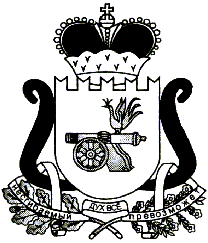 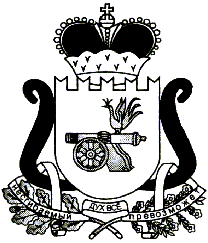 Администрация муниципального образования «Ельнинский район» Смоленской области рассмотрев Ваше Заявление на предоставение муниципальной услуги сообщает об отказе в предоставлении Муниципальной услуги по следующим основаниям (основания приведены в п.2.6.3). «Выдача свидетельства молодой семье о праве на получение социальной выплаты на приобретение (строительство) жилья в рамках реализации муниципальной программы "Обеспечение жильем молодых семей муниципального образования «Ельнинский район» Смоленской области». Одновременно сообщаем о том, что в случае устранения причин, препятствующих получению Муниципальной услуги, Вы можете повторно обратиться в Администрацию.Глава муниципального образования «Ельнинский район» Смоленской областиИсполнитель: Тел.: (848146) 4-14-44Приложение №4к Административному регламенту предоставлению муниципальной услуги «Выдача свидетельства молодой семье о праве на получение социальной выплаты на приобретение (строительство) жилья в рамках реализации муниципальной программы «Обеспечение жильем молодых семей муниципального образования «Ельнинский район» Смоленской области»Форма согласия на обработку персональных данных утверждена постановлением Администрации муниципального образования "Ельнинский район" Смоленской области от 04.07.2016 № 675  Приложение №9 «Правила обработки персональных данных в Администрации муниципального образования «Ельнинский район» Смоленской области»Ссылка на нормативно правовой документ http://elnya-admin.admin-smolensk.ru/docs/politika-administracii-mo-elninskij-rajon-smolenskoj-oblasti-v-otnoshenii-obrabotki-personalnyh-dannyh/Приложение № 5к Административному регламенту предоставлению муниципальной услуги «Выдача свидетельства молодой семье о праве на получение социальной выплаты на приобретение (строительство) жилья в рамках реализации муниципальной программы "Обеспечение жильем молодых семей муниципального образования «Ельнинский район» Смоленской области»Список нормативных актов, в соответствии с которыми осуществляется предоставление Муниципальной услугиПредоставление муниципальной услуги осуществляется в соответствии со следующими нормативными правовыми актами:1) Конституцией Российской Федерации;2) Федеральным законом от 27 июля 2010 года № 210-ФЗ «Об организации предоставления государственных и муниципальных услуг»;3) Жилищным кодексом Российской Федерации;4) Бюджетным кодексом Российской Федерации;5) постановлением Правительства Российской Федерации от 17 декабря 
 2010 г. № 1050 «О реализации отдельных мероприятий государственной программы Российской Федерации «Обеспечение доступным и комфортным жильем и коммунальными услугами граждан Российской Федерации»;6) постановлением Администрации Смоленской области от 28 ноября 2013 № 974 «Об утверждении областной государственной программы «Социальная поддержка граждан, проживающих на территории Смоленской области»; 7) постановлением Администрации Смоленской области от 26.03.2014 № 213 «Об утверждении Порядка организации работы по улучшению жилищных условий молодых семей»;8) постановлением Администрации Смоленской области от 12.09.2011 № 539 «Об утверждении Положения о порядке и условиях признания молодой семьи имеющей достаточные доходы, позволяющие получить кредит либо иные денежные средства для оплаты расчетной (средней) стоимости жилья в части, превышающей размер предоставляемой социальной выплаты на приобретение жилья или строительство индивидуального жилого дома, в рамках реализации постановления Администрации Смоленской области от 26.03.2014 № 213 «Об утверждении Порядка организации работы по улучшению жилищных условий молодых семей;9) постановлением Администрации муниципального образования «Ельнинский район» Смоленской области от 12.12.2013 № 755 «Об утверждении муниципальной программы «Обеспечение жильем молодых семей муниципального образования «Ельнинский район» Смоленской области».Приложение № 6к административному регламенту предоставления муниципальной услуги «Выдача свидетельства молодой семье о праве на получение социальной выплаты на приобретение (строительство) жилья в рамках реализации муниципальной программы «Обеспечение жильем молодых семей муниципального образования «Ельнинский район» Смоленской области». БЛОК-СХЕМА предоставления муниципальной услугиПриложение № 7к Административному регламенту предоставлению муниципальной услуги "Выдача свидетельства молодой семье о праве на получение социальной выплаты на приобретение (строительство) жилья в рамках реализации муниципальной программы "Обеспечение жильем молодых семей муниципального образования «Ельнинский район» Смоленской области»СВИДЕТЕЛЬСТВОо праве на получение социальной выплатына приобретение жилого помещения или созданиеобъекта индивидуального жилищного строительства    Настоящим свидетельством удостоверяется, что молодой семье в составе:супруг ___________________________________________________________________,                             (ф.и.о., дата рождения)супруга ___________________________________________________________________,                             (ф.и.о., дата рождения)дети: 1) ____________________________________________________________,                              (ф.и.о., дата рождения)      2) _______________________________________ _______________________являющейся участницей мероприятия по обеспечению жильем молодых семейведомственной целевой программы "Оказание государственной поддержкигражданам обеспечении жильем и оплате жилищно-коммунальных услуг"государственной программы Российской  Федерации "Обеспечение  доступными комфортным жильем и коммунальными услугами граждан Российской Федерации",в соответствии с условиями  этого  мероприятия  предоставляется  социальнаявыплата в размере __________________________________________________ рублей                                      (цифрами и прописью)на приобретение (строительство) жилья на территории ______________________________________________________________________________________________.               (наименование субъекта Российской Федерации)Свидетельство подлежит предъявлению в банк до "__" ________________ 20__ г.(включительно).Свидетельство действительно до "__" ________________ 20__ г. (включительно).Дата выдачи "__" _______________ 20__ г._______________________________          ______________________________       (подпись, дата)                       (расшифровка подписи)     Руководитель органа   местного самоуправления            М.П.Отп.1 экз. – в делоРазослать: пр.,ЖКиГХ-2 экз., Исп. Е.С. Белова тел. 4-24-76Разработчик:А. В. Струковател.4-14-44Н.С. Бояркина                _____________«___»______ 2021 г.В. И. Юрков               _____________«___»______ 2021 г.О.И. Новикова             ____________«___»______ 2021 г.